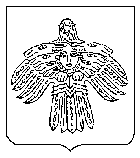 О внесении изменений в постановление администрации МОГО «Ухта» от 29.08.2014                      № 1551 «О принятии решения о формировании фонда капитального ремонта отдельных многоквартирных домов на счете регионального оператора Республики Коми»Руководствуясь частью 2 статьи 168, частью 3 статьи 170, частью 1 статьи 173 Жилищного кодекса Российской Федерации, частью 1 статьи 4 Закона Республики Коми от 24.06.2013 № 57-РЗ «Об организации проведения капитального ремонта общего имущества в многоквартирных домах, расположенных на территории Республики Коми», администрация постановляет:1. Внести в постановление администрации МОГО «Ухта» от 29.08.2014                     № 1551 «О принятии решения о формировании фонда капитального ремонта отдельных многоквартирных домов на счете регионального оператора Республики Коми» (далее - постановление) изменения следующего содержания:В Перечне многоквартирных домов, утвержденном постановлением (приложение):1.1.исключить позицию 498 следующего содержания:«».1.2.исключить позицию 646 следующего содержания:«».2. Настоящее постановление вступает в силу со дня его принятия, вместе с тем подпункт 1.1 пункта 1 распространяется на правоотношения, возникшие с 09.09.2022, подпункт 1.2 пункта 1 распространяется на правоотношения, возникшие с 01.08.2022, и подлежит официальному опубликованию.3. Контроль за исполнением настоящего постановления возложить на первого заместителя руководителя администрации МОГО «Ухта».Глава МОГО «Ухта» - руководитель администрации МОГО «Ухта»                                                                    М.Н. ОсмановАДМИНИСТРАЦИЯМУНИЦИПАЛЬНОГО ОБРАЗОВАНИЯГОРОДСКОГО ОКРУГА«УХТА»АДМИНИСТРАЦИЯМУНИЦИПАЛЬНОГО ОБРАЗОВАНИЯГОРОДСКОГО ОКРУГА«УХТА»«УХТА»КАР  КЫТШЛÖНМУНИЦИПАЛЬНÖЙ  ЮКÖНСААДМИНИСТРАЦИЯ«УХТА»КАР  КЫТШЛÖНМУНИЦИПАЛЬНÖЙ  ЮКÖНСААДМИНИСТРАЦИЯ«УХТА»КАР  КЫТШЛÖНМУНИЦИПАЛЬНÖЙ  ЮКÖНСААДМИНИСТРАЦИЯ«УХТА»КАР  КЫТШЛÖНМУНИЦИПАЛЬНÖЙ  ЮКÖНСААДМИНИСТРАЦИЯПОСТАНОВЛЕНИЕШУÖМПОСТАНОВЛЕНИЕШУÖМПОСТАНОВЛЕНИЕШУÖМПОСТАНОВЛЕНИЕШУÖМПОСТАНОВЛЕНИЕШУÖМПОСТАНОВЛЕНИЕШУÖМПОСТАНОВЛЕНИЕШУÖМ04 октября 2022 г.№2155г.Ухта,  Республика Коми  498г. Ухта, ул. Юбилейная,  д. 11646г. Ухта, пгт. Боровой, ул. Спортивная,  д. 14